         TEKİRDAĞ YÜZME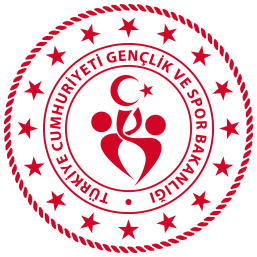 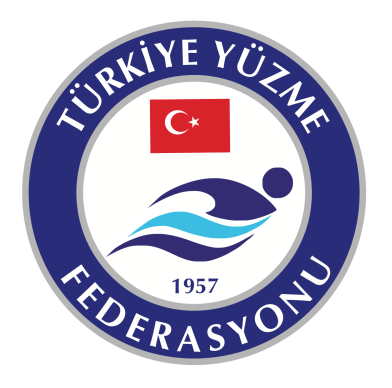          İL TEMSİLCİLİĞİ2021-2022 EĞİTİM-ÖĞRETİM YILI OKUL SPORLARI MİNİKLER VE KÜÇÜKLER İL BİRİNCİLİĞİ YÜZME MÜSABAKASI REGLAMANIMüsabaka Yeri : Tekİrdağ Olİmpİk KAPALI Yüzme Havuzu (50M)Müsabaka Tarihi : 5-6 MART 2022Teknik Toplantı : 4 MART 2021 SAAT: 18:00   (Tekirdağ Olimpik Yüzme Havuzu Konferans Salonu)Katılım Yaşı : 	2014-2015 (MİNİKLER (B))	            	01.09.2011-2012-2013 (MİNİKLER (A))		2010-2011 (KÜÇÜKLER) 		Son Liste Bildirimi : 4 MART 2022 (CUMA) SAAT: 12.00(Liste bildirimleri Türkiye Yüzme Federasyonu Portalı portal.tyf.gov.tr üzerinden yapılacaktır.)Sporcu girişleri detaylı bilgi için; https://www.tyf.gov.tr/bilgisistemi.htmlYarışma ile ilgili talimatname linki: https://spor.gsb.gov.tr/public/OkulSporlari/2022/1/3/2021-2022%20Y%C3%9CZME%20SPOR%20DALI%20UYGULAMA%20ESASLARI_637768014083294825.pdfMÜSABAKA KURALLARI :  1.Yarışmalar;Gençlik ve Spor Bakanlığı Okul Spor Faaliyetleri Yönetmeliği, Spor Hizmetleri Genel Müdürlüğünce öngörülen ve ilan edilen hükümlere, Ulusal/Uluslararası federasyon spor dalı yarışma kurallarına uygun olarak yapılacaktır.A) Minikler (B) ve Minikler (A) kategorilerinde Mahalli, Küçükler kategorisinde Mahalli, Grup ve Türkiye Birinciliği yarışma aşamalarında, kız ve erkek takımlar/ öğrenci sporcular arasında ayrı ayrı olarak yapılacaktır.B)Grup ve Türkiye Birinciliği yarışma duyuruları ve katılımcı listeleri, Spor Hizmetleri Genel Müdürlüğünce yayınlanacaktır. C)Ferdi öğrenci sporcuların Grup yarışmalarına katılabilmeleri için Mahalli, Türkiye Birinciliği yarışmalarına katılabilmeleri için ise Grup yarışmalarına fiilen katılmış olmaları gerekmektedir. 2. Kategoriler ve Doğum tarihleri: A) Okul Spor Faaliyetleri Yönetmeliğinin Terfiler başlıklı 15. maddesindeki hüküm gereğince, öğrencinin velisinin izni ile; Minikler (A) kategorisinde yer alan 2012 doğumlu öğrenciler, Ortaokul kademesinde öğrenim görmeleri kaydıyla Küçükler kategorisine, terfi ettirilebilir. Terfiler; 1 (bir) yaş ile sınırlıdır. Terfi ettirilen öğrenci sporcular, Eğitim ve Öğretim yılında ilgili spor dalında alt kategorideki hiçbir okullar arası yarışmalara katılamaz. B)Milli Eğitim Bakanlığına bağlı Yaygın Eğitim ve Öğretim kurumlarına kayıtlı aktif öğrenciler, spor dalı uygulama esasında belirtilen kategori ve yaş aralığında bulunmaları koşulu ile ferdi olarak lisanslandırılarak okul spor yarışmalarına katılabilirler.3. Kafile İşlemleri ve Mali Hususlar a)Yarışmalara katılacak olan okul takımları; Minikler (B) Minikler (A) (Mahalli) kategorisi ; en az 4 (dört) öğrenci sporcudan Küçükler kategorisi; en az 4 (dört) en fazla 8 (sekiz) öğrenci sporcudan oluşturulacaktır. b) Mahalli, Grup ve Türkiye Birinciliği yarışmalarında, Kafile Seyahat Yönergesinde yer alan idareci ve çalıştırıcı sayısından fazla kişi yarışma alanına giremez. 4. Ödüllendirme: A)Takım sıralamasında; İlk dört dereceyi elde eden okul takımlarına kupa ve başarı belgesi, B)Takım sıralamasında; İlk dört dereceyi elde eden okulların öğrenci sporcularına madalya ve başarı belgesi, C)Ferdi sıralamada İlk dört dereceyi elde eden ferdi öğrenci sporculara madalya ve başarı belgesi verilir. 5. Yetki: A)Spor Hizmetleri Genel Müdürlüğü gerekli gördüğü takdirde, yarışmalara dair tüm hususları değiştirmede yetkilidir. B)Tertip komiteleri, yarışmalar öncesinde düzenlenecek teknik toplantıda Spor Hizmetleri Genel Müdürlüğü tarafından yayınlanan spor dalı açıklamalarını ve yarışmalara dair diğer hususları dikkate alarak yarışma programını belirlemek ve uygulamakla yetkilidir.6. Disiplin İşlemleri ve İtirazlar: A) Okul spor faaliyetlerinde; oyun kurallarına, spor ahlakına ve disiplin kurallarına aykırı fiil ve davranışlarda bulunulması halinde, Spor Disiplin Yönetmeliği hükümleri göz önüne alınarak işlem tesis edilir. B) Yarışmalarda spor ahlakına ve disiplin kurallarına aykırı fiil ve davranışların işlenmesi halinde, “Spor Disiplin Yönetmeliği” hükümleri gereğince, Grup ve Türkiye Birinciliği yarışmalarında meydana gelen disiplin ihlalleri hakkında karar verme görev ve yetkisi yarışmanın düzenlendiği ilin İl Spor Disiplin Kuruluna aittir. C) İtirazlar, Okul Spor Faaliyetleri Yönetmeliği’nin 21. maddesinde belirtilen hükümlere göre İl Tertip Komitesine yapılır. İtirazların değerlendirmeye alınabilmesi için organizasyonu düzenleyen Gençlik ve Spor İl Müdürlüğü’nün hesabına 400,00 TL ücret yatırılır ya da İl Tertip Komitesine tutanak karşılığı elden verilir. D)İtirazlara yönelik İl Tertip Komitesinin verdiği kararlar kesindir.6. Genel Hususlar A)Çalıştırıcı ve idarecilerin; Mahalli, Grup ve Türkiye Birinciliği yarışmalarına ‘‘Spor Bilgi Sistemi’’ üzerinden çıkarılmış “Saha Giriş Kartı” ile katılmaları zorunludur. B)Çalıştırıcılar tarafından; Mahalli, Grup ve Türkiye Birinciliği yarışmalarında esame listelerinin ‘Spor Bilgi Sistemi’ üzerinden çıkarılması ve yarışmada görevli hakem veya İl Tertip Komitesi yetkililerine ibraz edilmesi zorunludur C)Çalıştırıcı ve/veya idarecilerin; spor.gsb.gov.tr/okulsportal adresinde ilgili spor dalı açıklamalarında belirtilen saatte ve yerde yapılacak olan teknik toplantıya katılmaları zorunludur. Teknik toplantıya katılmayan çalıştırıcı ve/veya idarecilerin Tertip Komitesine yazılı olarak sunulmuş geçerli mazeretleri olmaması halinde takımlar/öğrenci sporcular yarışmalara alınmayacaktır D)Yarışmanın teknik toplantısında alınan kararlar ve çekilen yarışma fikstüründe zorunlu haller ve tabii afetler haricinde herhangi bir değişiklik yapılmayacaktır. Fikstür değişikliği yapılması halinde; söz konusu durum yarışmaya katılan idareci ve çalıştırıcılara İl Tertip Komitesi tarafından bildirilecektir. E)Öğrenci sporcuların fiziki görünümü ile ilgili olarak Okul Spor Faaliyetleri Yönetmeliğinin 16. maddesinde belirtilen hususlara göre İl Tertip Komitesi tarafından işlem tesis edilir. F)Okul spor faaliyetlerinde; Mahalli yarışmalarında takımların/ öğrenci sporcuların yanlarında bulundurulması zorunlu evraklar aşağıdadır. Zorunlu evrakları eksik olan takım/öğrenci sporcu yarışmalara alınmayacaktır. • T.C. kimlik kartı/Nüfüs Cüzdanı (Gençler kategorisinde fotoğraflı olması zorunludur) • Öğrenci Sporcu Lisansı (Spor Dalına ait) • Esame Listesi (Tüm yarışmalarda zorunludur.) G)Çalıştırıcının ilgili mevzuatlarda yer alan hükümleri taşıması gerekmektedir.7. ISF ile ilgili Hususlar • 2021-2022 Eğitim ve Öğretim yılında ISF organizasyonlarına, Bakanlığımızca katılım sağlanması uygun görüldüğü takdirde ilgili hususlar belirlenerek ilan edilecektir.Teknik Açıklamalar1. Mahalli, Grup ve Türkiye Birinciliği yarışmalarında tüm Branş ve mesafeler doğrudan final olarak yüzülecektir. Tüm kategori ve aşamadaki yarışlarda seriler hızlıdan yavaşa doğru oluşturulacaktır. 2. Minikler (B), Minikler (A) kategorilerinin yarışmaları Mahalli olarak yapılacağından Tertip Komiteleri yarışma programında değişiklik yapabilirler. Tertip Komitelerinin kararına bağlı olarak Minikler (B), Minikler (A) kategorilerinin yarışmaları aynı program dahilinde ve/veya aynı günlerde yapılabilir. 3. Mahalli yarışmalara takım halinde katılan okullar tecrübe kazanmasını istedikleri öğrenci sporcularını yarışmalara tasnif dışı olarak dahil edebilirler. Bu öğrenci sporcular sıralamaya ve ödüllendirmeye dahil edilmeyecek bir üst aşamadaki yarışmalara ferdi olarak çağrılmayacaktır. Takım adına veya tasnif dışı olarak yarışacak öğrenci sporcuların listesinin teknik toplantıda ibraz edilmesi zorunludur. 4. Minikler (B), Minikler (A) kategorisinde her öğrenci sporcu yarışmalar boyunca seans veya güne bakılmaksızın en az 2 (iki) yarışmaya girmek zorunda olup en fazla 3 (üç) yarışmaya katılabilir.(Bayrak yarışları hariç) 5. Küçükler, Yıldızlar ve Gençler kategorisinde her öğrenci sporcu yarışmalar boyunca seans veya güne bakılmaksızın en az 2 (iki) yarışmaya girmek zorunda olup en fazla 4 (dört) yarışmaya katılabilir.(Bayrak yarışları hariç) Gençler kategorisinde Gymnasiade gereği, her mesafede aynı takımdan 2 (iki) öğrenci sporcu yarışır ve bu öğrenci sporcuların derecesi takım puanlamasında değerlendirilmeye alınır. Bayrak yarışmalarında her okul bir takımla yarışmaya katılacaktır. 6. Mahalli, Grup ve Türkiye Birinciliği yarışmalarında Minikler (B), Minikler (A) kategorisinde Mahalli müsabakalar olduğu için 1 takım 1 mesafede istediği kadar öğrenci sporcu yarıştırabilir bu öğrenci sporcuların en iyi puan alan 2 öğrenci sporcu puanlamaya dahil edilir. Küçükler ve Yıldızlar kategorilerinde 1 takım 1 mesafede en çok 3 öğrenci sporcu yarıştırabilir ve bu öğrenci sporcular en iyi puan alan 2 öğrenci sporcu puanlamaya dahil edilir. 7. Minikler (B), Minikler (A) , Küçükler, Yıldızlar ve Gençler kategorilerinde yarışmalara katılan tüm öğrenci sporculara FIN puan cetveline göre puan verilir. Gençler kategorisinde puanlama Gymnasiade göre düzenlenecektir. 8. Mahalli yarışmalar sonrasında Grup ve Türkiye Birinciliği yarışmasına katılma hakkı elde eden okul takımlarında yer alan öğrenci sporculardan birinin veya birkaçının yarışmalar öncesinde İl Tertip Komitesine sunulan ve kabul edilen evraklarla yarışmalara katılamayacağı onaylanır ise Mahalli yarışmalara katılmış diğer öğrenci sporculardan takım sayısı tamamlanabilir. 9. Mahalli yarışmalar sonrasında bir üst aşamadaki yarışmaya katılma hakkı elde edemeyen okul takımlarında yer alan öğrenci sporcular, bir alt aşamadaki yarışmalarda katıldıkları ve 1. (birinci) oldukları stil ve mesafelerde ve baraj geçtikleri stil ve mesafelerde ferdi olarak yarışmalara katılabilirler. Grup Yarışmaların da bu durumda olan öğrenci sporcular 1. (birinci) olduğu branşlar dahil en fazla dört yarışmaya katılabilecek olup birinci olduğu branşlar hariç diğer girdiği yarışlar sadece milli takımlar için değerlendirmeye alınacak ve tasnif dışı yarışacaklardır. Tasnif dışı yüzecek öğrenci sporcular teknik toplantıda yarışmaya katılım listesinde okullar tarafından belirtilecektir 10. Grup yarışmalarına takım olarak çağırılan okullar yarışmalara herhangi bir koşuldan ötürü (sağlık, izin vb. nedenlerle) takım olarak katılamayacaklar ise bu takımın öğrenci sporcuları bir alt aşamadaki yarışmalarda katıldıkları ve 1. ‘lik (birincilik) elde ettikleri stil ve mesafelerde ferdi olarak yarışmalara katılabilirler. Türkiye Birinciliği yarışmalarına takım olarak çağırılan okullar yarışmalara herhangi bir koşuldan ötürü (sağlık, izin vb. nedenlerle) takım olarak katılamayacaklar ise bu takımın öğrenci sporcuları bir alt aşamadaki yarışmalarda katıldıkları ve derece (ilk dört) elde ettikleri stil ve mesafelerde ferdi olarak yarışmalara katılabilirler. 11.Küçükler, Yıldızlar ve Gençler kategorilerinde ferdi öğrenci sporcular bir üst aşamadaki yarışmalarda, bir alt aşamadaki yarışmalarda 1. (birinci) elde ettikleri stil ve mesafede yarışmak zorundadır. Takımlarda yer alan öğrenci sporcular ise bir üst aşamadaki yarışmalarda, bir alt aşamadaki yarışmalarda yüzdükleri stil ve mesafelerinde dışında yarıştırılabilir. Ancak bu stil ve mesafelerin yarışmalar öncesinde Spor Hizmetleri Genel Müdürlüğünce yayımlanan başvuru formuna işlenerek ilan edilen tarihe kadar gönderilmesi zorunludur. Bu şekilde başvurusunu gerçekleştirmeyen takımlarda yer alan öğrenci sporcular bir alt aşamadaki yarışmalarda yüzdükleri stil ve mesafelerde yarıştırılacaktır. 12. Beş yarışma merkezinde ilk dört sırayı elde eden kız ve erkek okul takımları Türkiye Birinciliği yarışmalarına katılma hakkı elde edecektir. 13.Türkiye Birinciliği yarışmasına katılma hakkı elde eden okul takımlarında yer alan öğrenci sporcuların dışında, her yarışma merkezinde yarışma programında yer alan stil ve mesafelerde ferdi final sıralamasında ilk dört içerisinde yer alan öğrenci sporcular Türkiye Birinciliği yarışmasına katılma hakkı elde edecektir.Puanlama:Küçükler Puanlamasi: 1. Yarışmalarda FIN PUANLAMA sistemi kullanılacaktır. 2. Takım puanlamasında, bir takımdan, bir mesafedeki en iyi 2 öğrenci sporcu puanlamaya dahil edilir. 3. Toplam takım puanı hesaplanırken, 20 adet ferdi yarışın en yüksek 18 tanesinin FIN puanına, bayrak yarışlarından kazanılan FIN puanlar dahil edilerek değerlendirilir. (En yüksek 18 yarış + bayrak yarışlarının toplam FIN puanı) Minikler (A) Puanlamasi 1. Yarışmalarda FIN PUANLAMA sistemi kullanılacaktır. 2. Takım puanlamasında, A ve B kategorilerinde bir takımdan, bir mesafedeki en iyi 2 öğrenci sporcu puanlamaya dahil edilir. , 3. Toplam takım puanı hesaplanırken, 16 adet ferdi yarışın en yüksek 14 tanesinin FIN puanına, bayrak yarışlarından kazanılan FIN puanlar dahil edilerek değerlendirilir. (En yüksek 14 yarış + bayrak yarışlarının toplam FIN puanı) Minikler (B) Puanlamasi: 1. Yarışmalarda FIN PUANLAMA sistemi kullanılacaktır. 2. Takım puanlamasında, A ve B kategorilerinde bir takımdan, bir mesafedeki en iyi 2 öğrenci sporcu puanlamaya dahil edilir. , 3. Toplam takım puanı hesaplanırken, 10 adet ferdi yarışın en yüksek 8 tanesinin FIN puanına, bayrak yarışlarından kazanılan FIN puanlar dahil edilerek değerlendirilir. (En yüksek 8 yarış + bayrak yarışlarının toplam FIN puanı)MÜSABAKA PANDEMİ KURALLARI :2021 – 2022 Sezonu müsabakalarında, seyirci kapasitesinin %50’si oranında seyirci tribünlerde yer alabilir, tribünlerde 1 er koltuk boş bırakılarak oturma düzeni gerçekleştirilecektir. T.C. Sağlık Bakanlığı tarafından belirlenen aşı takvimini (T.C. Sağlık Bakanlığı tarafından sağlanan aşılardan iki doz aşı olan hakem, antrenör, idareci ve seyirci, aşı kartlarını ibraz etmeleri şartıyla müsabaka havuzuna ve tribüne giriş yapabilirler. T.C. Sağlık Bakanlığı tarafından belirlenen aşı takvimini (T.C. Sağlık Bakanlığı tarafından sağlanan aşılardan iki doz aşı olmayan hakem, antrenör, idareci ve seyirci, müsabakadan en fazla 48 saat önce PCR testi yaptırmaları ve test sonuçlarının negatif olması şartıyla müsabaka havuzuna ve tribüne giriş yapabilirler. Müsabaka boyunca sadece sporculardan HES kodu istenecektir.Müsabaka havuzuna ve tribünlere girişlerde maske takılması zorunludur.Sosyal mesafe kuralına uymak koşuluyla, sudan çıkan sporcular da dahil, havuz içerisinde bulunan kişilerin müsabaka esnasında maske takması zorunludur.Küçükler Yarışma Mesafeleri 50m, 100m, 200m Serbest 50m, 100m Sırtüstü 50m, 100m Kelebek 50m, 100m Kurbağalama 200m Karışık 4x100m Karışık Bayrak 4x100m Serbest Bayrak Minikler (A) yarışma mesafeleri 50m, 100m Serbest 50m, 100m Sırtüstü 50m, 100m Kelebek 50m, 100m Kurbağalama 4x50m Karışık Bayrak 4x50m Serbest Bayrak Minikler (B)Yarışma Mesafeleri 50m, 100m Serbest 50m Sırtüstü 50m Kelebek 50m Kurbağalama 4x50m Karışık Bayrak 4x50m Serbest Bayrak MÜSABAKA PROGRAMIMÜSABAKA PROGRAMIMÜSABAKA PROGRAMIMÜSABAKA PROGRAMI1.GÜN SABAH 10.001.GÜN SABAH 10.002.GÜN SABAH 10.002.GÜN SABAH 10.00100 M SIRTÜSTÜMİNİKLER A/KÜÇÜKLER100M SERBESTMİNİKLER A/B/KÜÇÜKLER50M KELEBEKMİNİKLER A/B/KÜÇÜKLER50M KURBAĞALAMAMİNİKLER A/B/KÜÇÜKLER200M SERBESTKÜÇÜKLER200M KARIŞIKKÜÇÜKLER1.GÜN AKŞAM 15.001.GÜN AKŞAM 15.002.GÜN AKŞAM 15.002.GÜN AKŞAM 15.0050M SERBESTMİNİKLER A/B/KÜÇÜKLER50M SIRTÜSTÜMİNİKLER A/B/KÜÇÜKLER100M KURBAĞALAMAMİNİKLER A/KÜÇÜKLER100M KELEBEKMİNİKLER A/KÜÇÜKLER4X50M KARIŞIK BAYRAKMİNİKLER A/B4X50M SERBEST BAYRAKMİNİKLER A/B4X100M KARIŞIK BAYRAKKÜÇÜKLER4X100M SERBEST BAYRAKKÜÇÜKLER